Муниципальное казенное общеобразовательное учреждение Чернцкая основная  школа155921 Ивановская обл., Шуйский район, с Чернцы, ул. Школьная,11, тел. 36-140e-mail: cherntsi-school2008@yandex.ruВсероссийский конкурс эковолонтерских и экопросветительских проектов «Волонтеры могут все»Номинация: «Цветущая планета»Социальный проект по теме: «Ты, я и ЭКОЛОГИЯ»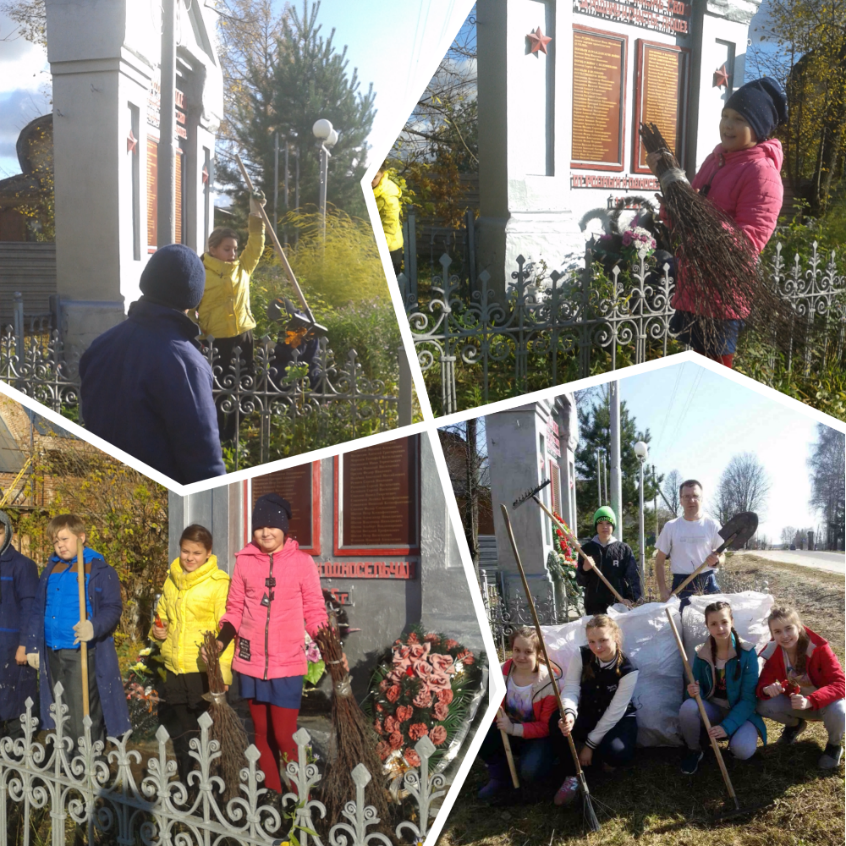 Автор проекта:Члены отряда волонтеров «ЭРОН»:Матрохина Ксения,Потемкина Юлия,Горбунова Яна.Руководитель проекта:Палилова МарияМихайловна2019-2020 годСОДЕРЖАНИЕ:Паспорт проекта……………………………………………………………………….3Актуальность проекта…………………………………………………………………5Сбор и анализ разноплановой информации по проекту…………………………….7Описание проекта ……………………………………………………………………..9Планы реализации проекта……………………………………………………………9Заключение……………………………………………………………………………12Список используемой литературы…………………………………………………..13Приложения…………………………………………………………………………...14Приложение 1. Анкета для учащихся, учителей и родителей…………………..14Приложение 2. Здоровьесберегающий буклет «Ты, я и ЭКОЛОГИЯ»………...15Приложение 3. Фотоотчет о проделанной работе……………………………….16ПАСПОРТ ПРОЕКТААКТУАЛЬНОСТЬ ПРОЕКТАПовторяют все: "Экология!Смерть лесов, загрязнение рек!"Но греховную идеологиюНе желает сменить человек.Здесь нитраты,А там радиация,В водах разных бактерий полно,Словно вся наша цивилизацияНа себя ополчилась войной.И, читая газетные новости,Всё страшнее становится жить.Мы несёмся стремительноК пропасти,Продолжая губить и крушить.(Н. А. Стычинская)      Школьный двор - это планета детства, это место где мы проводим большую часть времени, и нам не безразлично как он выглядит. Видя ежедневно ухоженные красивые, всегда цветущие клумбы, мы не только будем получать положительные эмоции, но и учиться оберегать красоту, создавать ее своими руками.       На школьной территории расположены здание школы, постройки хозяйственного назначения, небольшой сад и цветники. Состояние территории школы всегда в поле зрения школьников, родителей и учителей.      Школьный двор – это не только часть образовательной среды, в которой протекает процесс социализации, воспитания и развития личности ребенка. Это и место, где учащиеся проводят свое свободное время. Поэтому для нас очень важен внешний вид пришкольной территории.     «Красота спасет мир», - утверждали великие гуманисты. Воспитать красивую личность можно только тогда, когда вокруг нее все прекрасно. Благоустройство школьной территории необходимо как для создания привлекательного внешнего вида, так и для поддержания репутации образовательного учреждения. Поэтому каждое образовательное учреждение должно иметь свое «лицо», свой имидж.     Проблема проекта заключается в том, что каждый человек имеет право на обеспечение благоприятной окружающей среды. Все мы хотим оставить будущим поколениям чистый воздух, почву, незагрязненные водоемы и речку нашего родного Введенского сельского поселения. Как научить жителей, а особенно современных подростков и молодых людей поддерживать это зыбкое экологическое равновесие на нашей земле?      Все это натолкнуло нас на мысль о создании и реализации социального проекта «Ты, я и ЭКОЛОГИЯ».     Целевая аудитория. Проект разработан для всех участников образовательных отношений МКОУ Чернцкой ОШ.     Для работы будут привлечены волонтеры отряда «ЭРОН» и педагогический коллектив школы. Они будут проводить классные часы о Днях защиты от экологической опасности, выступать организаторами в уборке пришкольной территории и территории памятных мест села, тем самым, вовлекая школьников в практическую природоохранную деятельность по улучшению состояния окружающей среды. В ходе реализации проекта, будут организованы такие мероприятия, благодаря которым, наладится общение между поколениями.     Критерии оценки эффективности проекта:активность участия в запланированных мероприятиях всех участников образовательных отношений;удовлетворенность  совместным досугом в процессе школьного времяпрепровождения.    Цель проекта: создание эстетически и экологически привлекательного пространства возле школы, памятных мест села, а так же, воспитание у обучающихся трудолюбия, любви к своей школе, бережного отношения к природе.    Задачи проекта:развитие детского и молодежного экологического движения;привлечение детей к экологическому движению в защиту природы, организации исследовательской природоохранной деятельности, оказанию практической помощи природе;совершенствование деятельности общественного объединения по организации экологической работы в детских коллективах и повышению уровня экологической культуры и экологических знаний у детей;содействие осознанию значимости личного вклада в общественный проект;выявление экологических проблем и предложение  вариантов их решения.   Методы исследования: анализ методической литературы, методы психодиагностики (опросный метод, анкетирование), анализ полученных результатов.   Форма организации работы по проекту в основном коллективная, а также используется групповая и индивидуальная форма работы.СБОР И АНАЛИЗ РАЗНОПЛАНОВОЙ ИНФОРМАЦИИ ПО ПРОЕКТУМы, отряд волонтеров «ЭРОН», работая над темой проекта «Благоустройство пришкольной территории МКОУ Чернцкой ОШ», провели социологический опрос среди всех участников образовательных отношений, в количестве 70 человек.Опрос показал следующие результаты:большинство ответивших согласны с тем, что внешний облик школы во многом определяется состоянием пришкольной территории и влияет на эмоционально-психологическое настроение учащихся и учителей. (75% от общего количества участников анкетирования);участники анкетирования дали положительную оценку состоянию школьного участка в целом. (95% от общего количества участников анкетирования);многие участники анкетирования внесли свои предложения по изменению внешнего облика пришкольной территории: посадить деревья и кустарники. (50% от общего количества участников анкетирования);100% участников анкетирования согласились принять участие в запланированных мероприятиях по благоустройствупришкольной территории МКОУ Чернцкая ОШ.    Результаты анкетирования послужили основанием для планирования работы по благоустройству территории. Ученики школы совместно учителями приняли решение о посадке декоративных кустарников и деревьев, а также плодово-ягодных насаждений.    Какими качествами должен обладать декоративный кустарник? С практической стороны, он должен быть неприхотлив и не требовать трудоемкого ухода, а также быть хорошо приспособленным к условиям произрастания. С эстетической точки зрения, декоративный кустарник должен представлять интерес в течение двух или более сезонов (идеально — весь год). Что делает кустарник декоративным и интересным? Красивые или необычные цветы, листья, ягоды и плоды, аромат. Не стоит забывать о хорошей форме кроны: такая крона будет эффектно выглядеть даже зимой, без листьев.Необходимые ресурсы и источники их финансирования.     Инвентарь:грабли;метла;лопата;краска по металлу;кисти;тачка садовая;саженцы, семена цветов и овощей.Партнеры проектаСозданы инициативные группы, которые занимались работой над проектом, а именно:«Исследователи»:1. Потемкина Юлия.Программа действий группы: проведение социологического исследования по вопросу актуальности проблемы; обработка результатов опроса; проведение консультаций с учителями и родителями; составление плана и определение сроков проекта.«Оформители»:Горбунова Яна 2. Матрохина Ксения. Программа действий группы: оформление проекта; разработка здоровьесберегающего буклета, фотоотчет о проделанной работе.Продукт проектной деятельности:Здоровьесберегающий буклет «Ты, я и ЭКОЛОГИЯ» для обучающихся, их родителей и педагогического коллектива МКОУ Чернцкая ОШ.Коллаж из фотографий о проделанной работе.ОПИСАНИЕ ПРОЕКТАВ ходе работы над проектом было решено:Создать аллею выпускников.Обновить цветники, создать мини огород.Вырубить поросли, убрать засохшие ветки кустарников и деревьев.Убрать территорию Обелиска и памятников Погибшим в ВОВ (село Чернцы и село Введенье).ПЛАНЫ РЕАЛИЗАЦИИ ПРОЕКТАвовлечение обучающихся, родителей и педагогического состава школы в практическую природоохранную деятельность по улучшению состояния окружающей среды;формирование у учащихся чувства ответственности за школу и село, умение реализовать конкретные шаги по улучшению и благоустройству пришкольной территории и территории Обелиска и памятников Погибшим в ВОВ (село Чернцы и село Введенье);вовлечение педагогов, учащихся школы и родительской общественности к вопросам улучшения эстетического оформления школы, села Чернцы и села Введенье;обновление цветников, создание мини огорода на территории МКОУ Чернцкая ОШ;вырубка порослей, уборка засохших веток кустарников и деревьев на территории школы и территории расположения памятных мест села; через средства массовой информации проинформировать учителей, обучающихся и их родителей о проведении природоохранной деятельности.Работа по благоустройству пришкольной территории и территории памятных мест села состоит в вырубке старых деревьев и посадке новых, формировании клумб и мини огорода, создание аллеи выпускников школы. Эти задачи нам предстоит осуществить своими силами, силами родителей и работников школы. План-график выполнения запланированных мероприятий с обязательным указанием дат проведения: ОЖИДАЕМЫЕ РЕЗУЛЬТАТЫКоличественные показатели:15 работников школы, 55 учеников, 20 родителей привлечь в качестве участников  по благоустройству пришкольной территории.Качественные показатели:создание наиболее благоприятных санитарно-гигиенических условий для обучения и отдыха детей;создание атмосферы сотрудничества между всеми участниками проекта;проявление фантазии, творчества, инициативы и трудолюбия у детей и взрослых;улучшение вида пришкольной территории и территории памятных мест села; благоустроенный двор, мини огород и оригинальные цветники.МЕХАНИЗМ ОЦЕНКИ РЕЗУЛЬТАТОВОценивание результатов проекта руководителями местного и ведомственного управления.Успешное «приживание» растений.Привлечение к работе на аллее выпускников прошлых лет и учащихся 9 класса.ДАЛЬНЕЙШЕЕ РАЗВИТИЕ ПРОЕКТАПоказателем дальнейшего развития проекта будет включение мероприятий, связанных со спортивными соревнованиями, открытие летнего пришкольного лагеря, успешное функционирование аллеи в летний период.БЮДЖЕТ ПРОЕКТАЗАКЛЮЧЕНИЕ     Создание и реализация данного проекта - благоустройство пришкольной территории МКОУ Чернцкая ОШ, способствовало улучшению условий жизни учащихся школы, созданы безопасные, психологически комфортные и эстетически воспитывающие условия.
Ценность этой работы заключается в следующем:
1. Привлечение учащихся к труду, приобретение у ребят опыта по благоустройству школы и прилегающей территории , что в дальнейшем поможет им благоустроить свое социальное окружение.
2. Создание комфортных условий в школе ведет к созданию безопасной, здоровьесберегающей обстановки.
3. Продуманность, функциональность и реализация проекта поможет более полноценно организовать образовательный процесс в школе и поднять его на более высокий уровень.
4. Приобщение к прекрасному поможет в дальнейшем учащимся школы в успешной социализации.СПИСОК ИСПОЛЬЗОВАННОЙ ЛИТЕРАТУРЫЕрмаков Д. С., Зверков И. Д., Суравегина И. Т. Учимся решать экологические проблемы.- М.: Школьная пресса, 2002.- 109 с.Железовский Б. Е. Планета Земля. Вода. Атмосфера.- М.: Терра, 2002.- 432 сОтношение школьников к природе // Под ред. И. Д. Зверева, И. Т. Суравегиной.- М: Педагогика, 1988.- 243 с.Пасечник В. В. Школьный практикум. Экология. 9 класс- М.: Дрофа.- 1998.- 61 с.Приложение 1Анкета для учащихся, учителей и родителейТерритория нашей школы - какая она? (ответить прилагательными)__________________________________________________________________Что вам хотелось бы создать на территории школы?__________________________________________________________________Хотели бы вы принять участие в благоустройстве территории школы и памятных мест с. Чернцы и с. Введенье?__________________________________________________________________Считаете ли вы проблему благоустройства территории школы актуальной?__________________________________________________________________Согласны ли вы с утверждением, что внешний облик школы во многом определяется состоянием пришкольной территории и влияет на эмоционально-психологическое настроение учителей, учащихся и их родителей?___________________________________________________________________Укажите свои предложения по изменению внешнего облика пришкольной территории.     ________________________________________________________________________Приложение 2Здоровьесберегающий буклет «Ты, я и ЭКОЛОГИЯ»……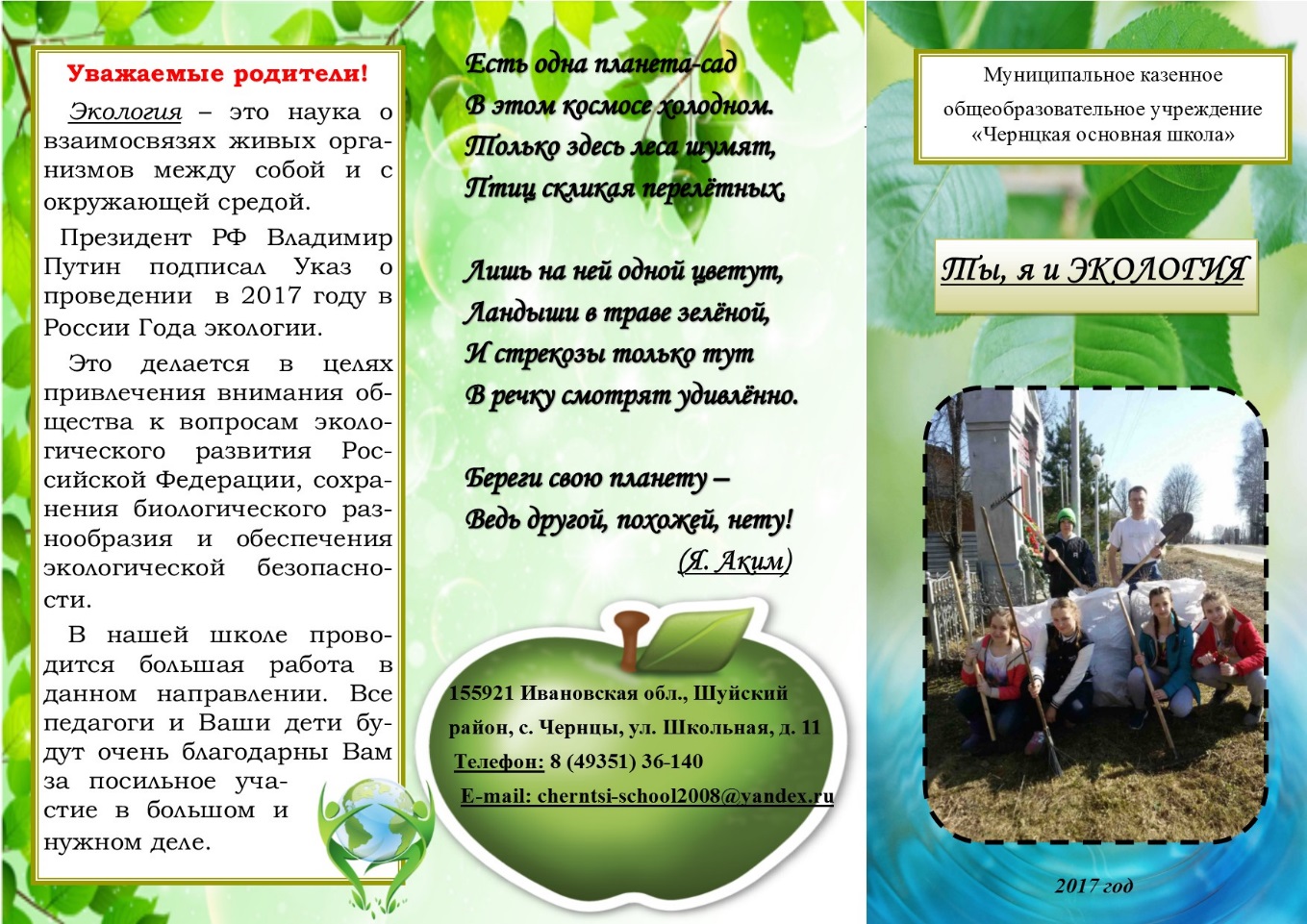 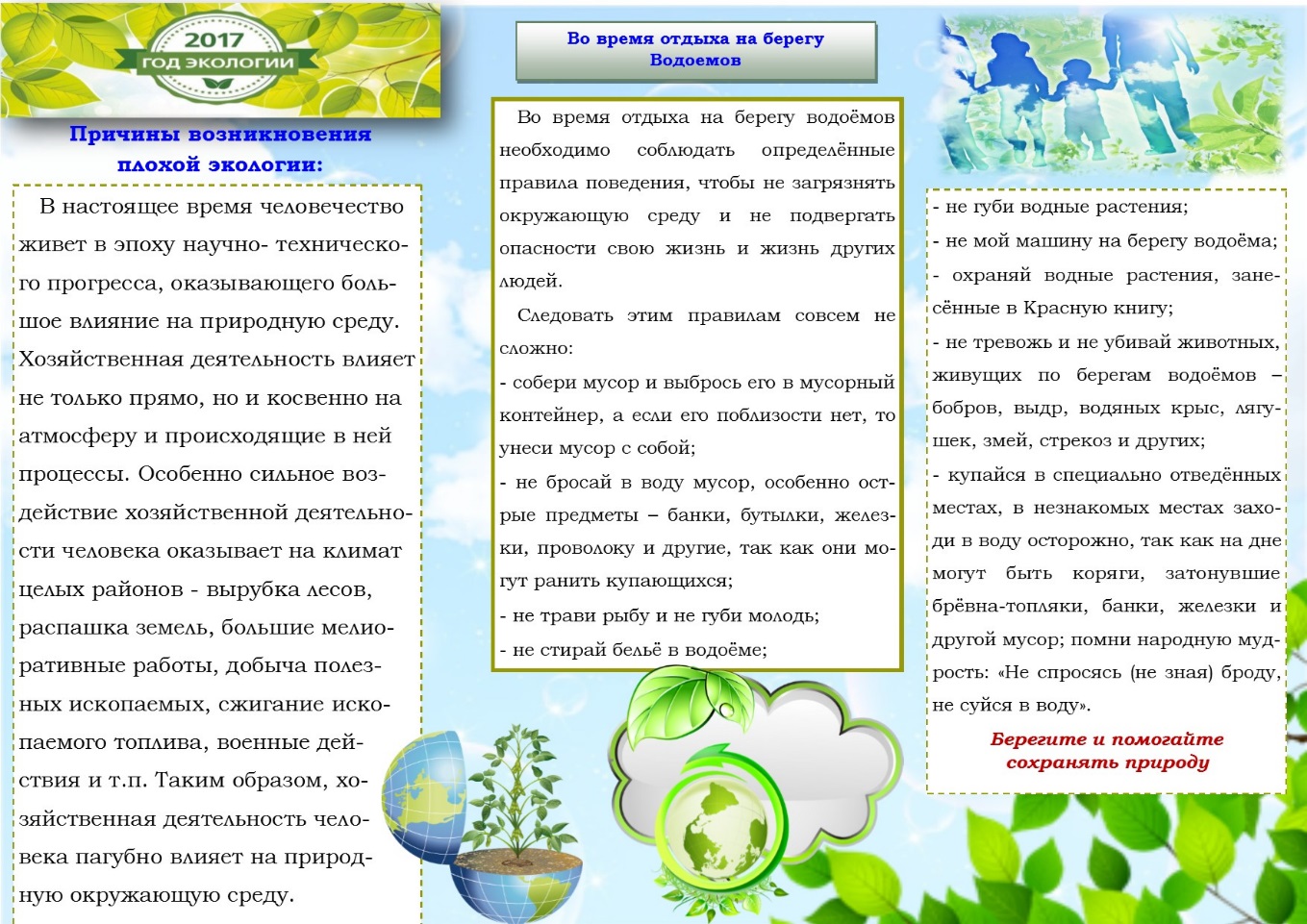 Приложение 3Фотоотчет о проделанной работеРис.1 Уборка территории Обелиска и памятников Погибшим в ВОВ (село Чернцы и село Введенье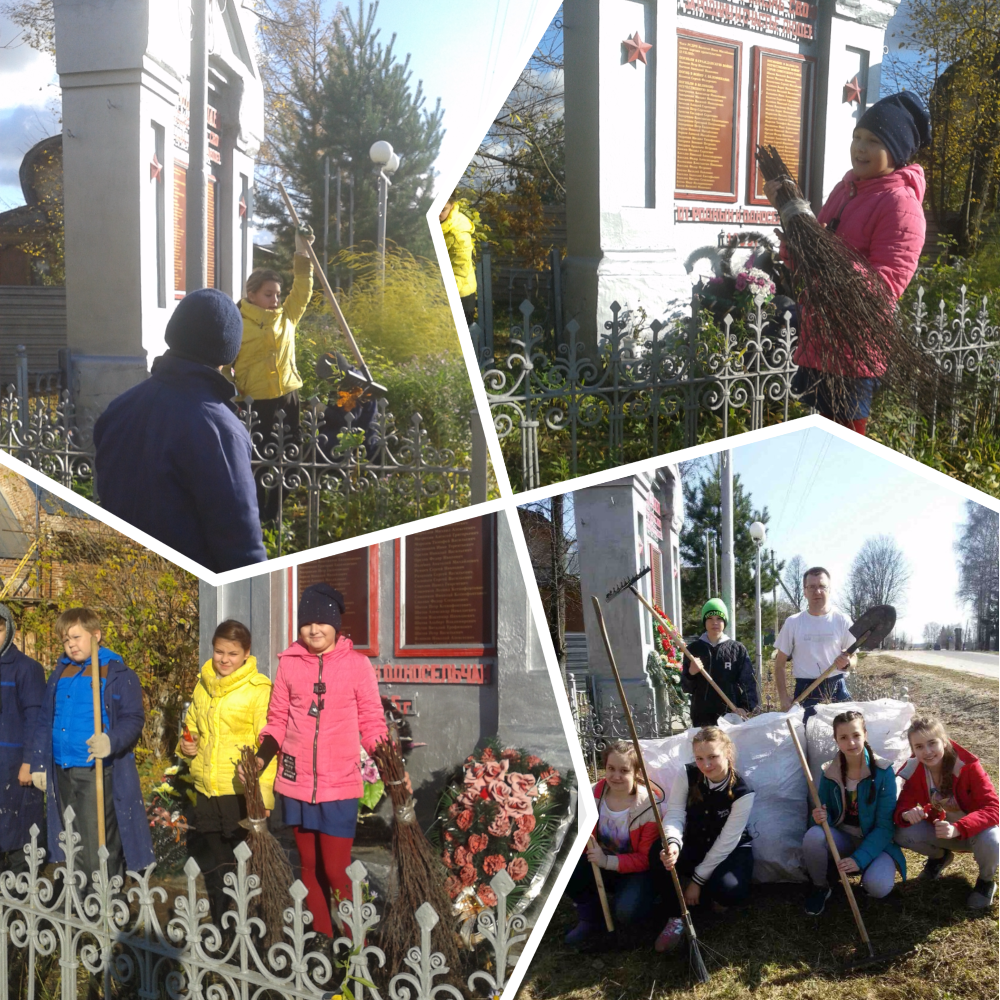 Рис.2. Создание аллеи выпускников.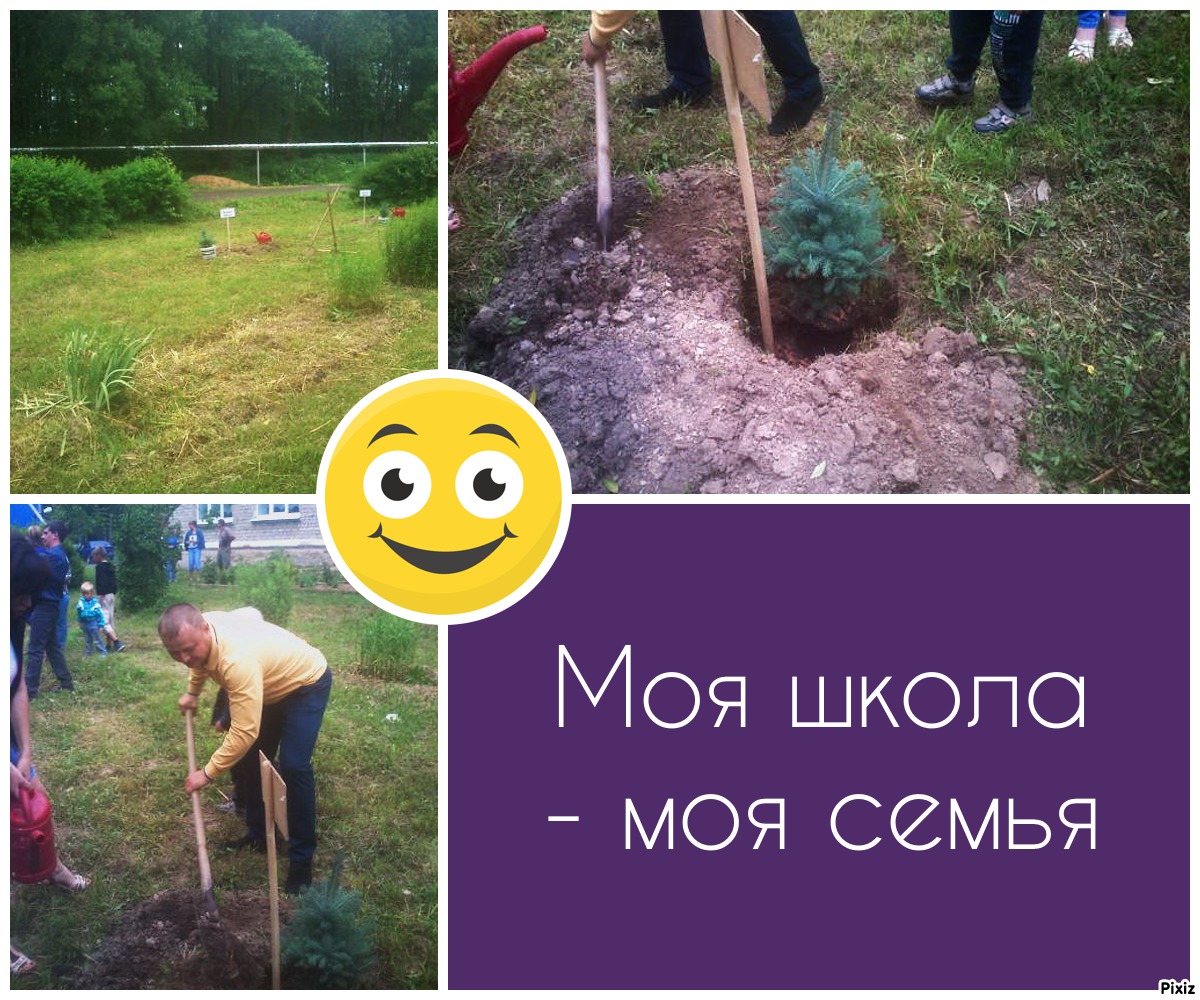 Рис.3. Обновление цветников, создание мини огорода, сбор урожая.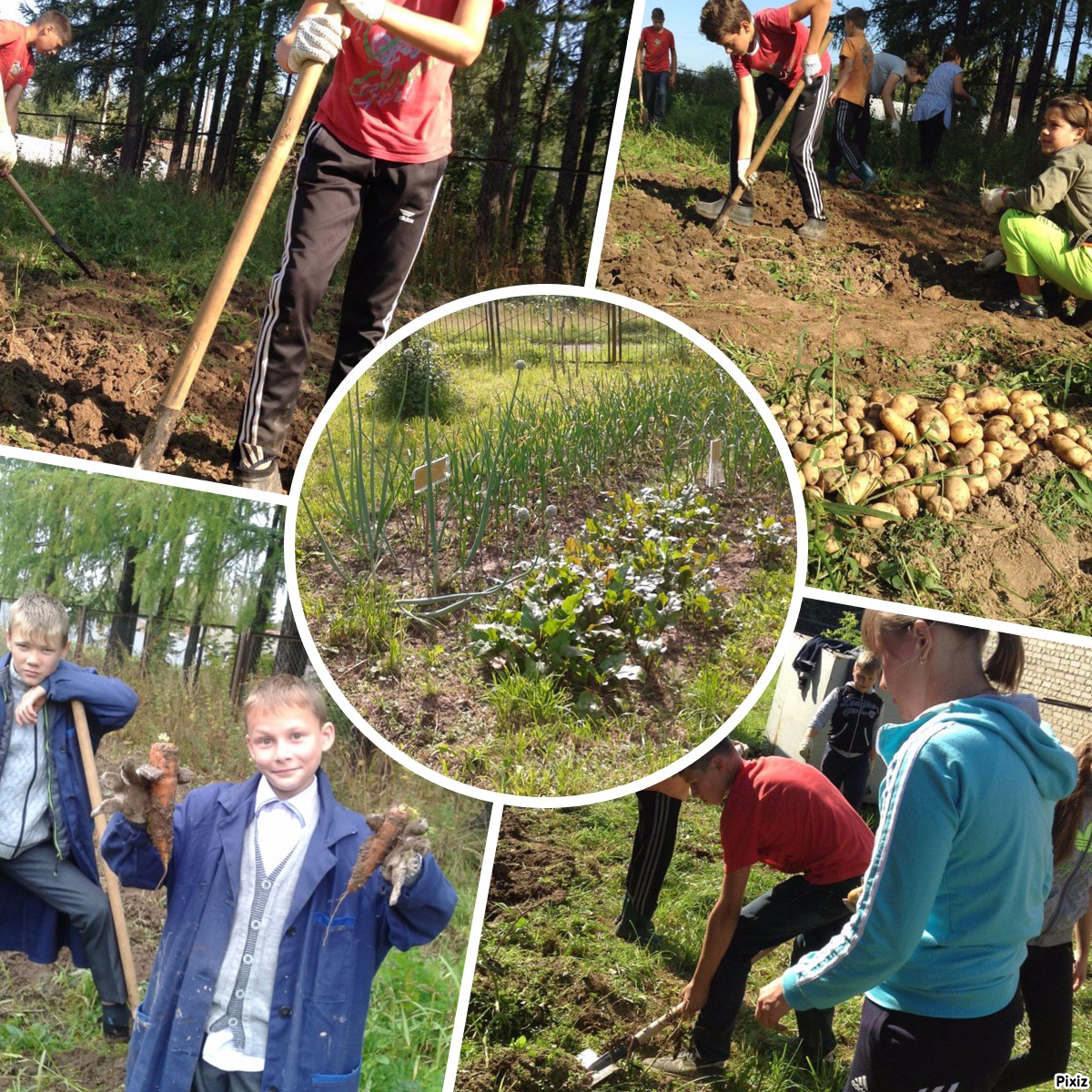 Рис. 4. Вырубка порослей, уборка засохших веток кустарников и деревьев.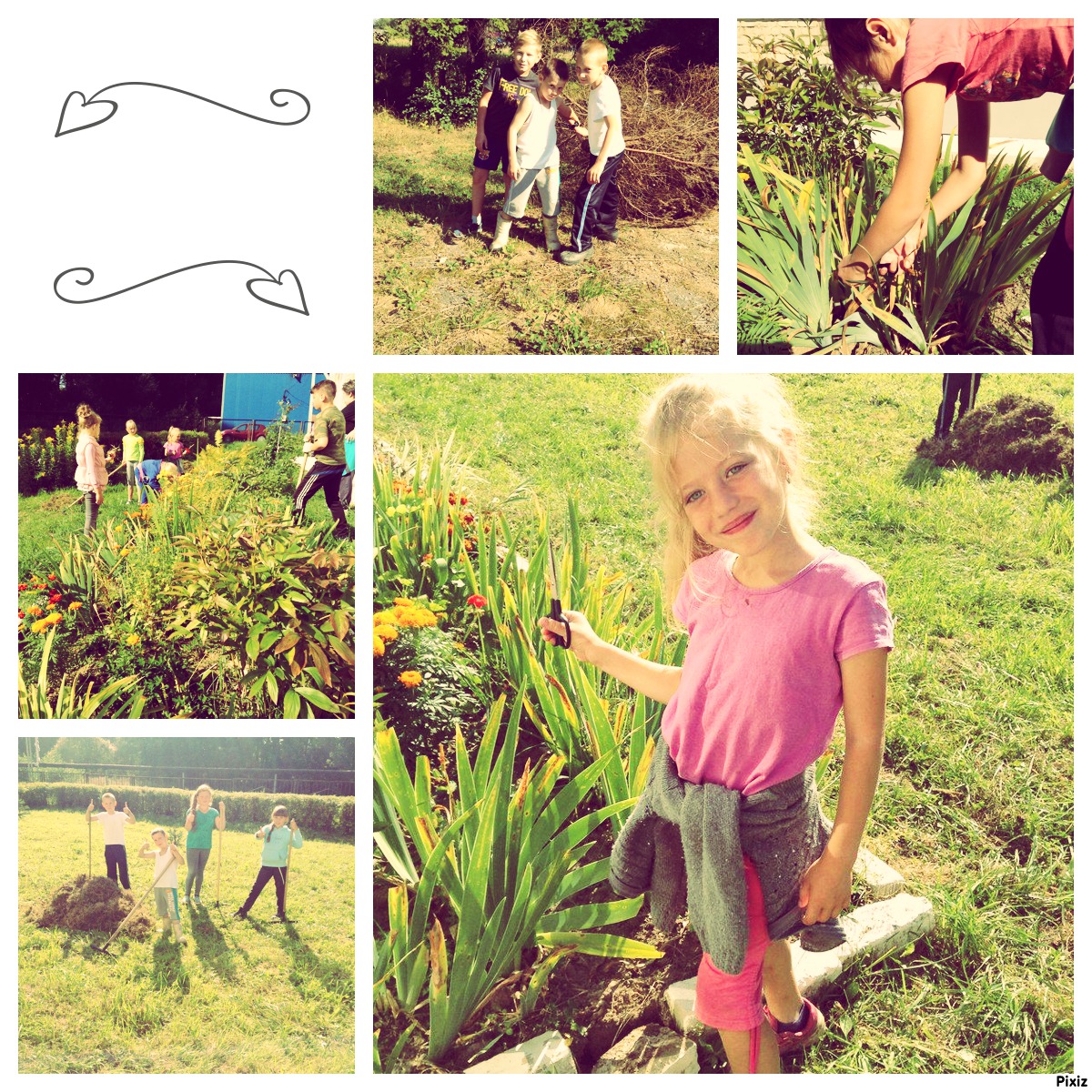 Полное и сокращенное название участникаМуниципальное казенное общеобразовательное учреждение "Чернцкая основная  школа"  (МКОУ Чернцкая ОШ)Почтовый адрес, телефон, факс, E-mailЮридический адрес: 155921, Ивановская обл., Шуйский район, с. Чернцы, ул.Школьная, д. 11Телефон: (49351) 36 - 140E-mail: cherntsi-school2008@yandex.ruФИО руководителя проектаПалилова Мария Михайловна, руководитель отряда волонтеров «ЭРОН»Название проекта«Ты, я и ЭКОЛОГИЯ»Сроки и период реализации проектаАпрель 2019 г. – февраль 2020 г.Участники проекта Команда волонтеров «ЭРОН», учителей и родителейЧлены отряда волонтеров:Матрохина Ксения Алексевна.Потемкина Юлия Ивановна.Горбунова Яна Андреевна.Аннотация проекта Настоящий проект разработан для комплексного подхода  к проведению мероприятий по благоустройству пришкольной территории МКОУ Чернцкой ОШ с целью создания условий для проведения образовательного процесса, а также улучшения внешнего и эстетического вида пришкольного участка. Проект позволяет, за счет вовлечения обучающихся и педагогических работников в совместную общественно-значимую деятельность по благоустройству территории школьного двора, решать в единстве задачи по формированию гражданской, творчески активной, физически здоровой личности, по трудовому и экологическому воспитанию обучающихся.Цель проектаСоздание эстетически и экологически привлекательного пространства возле школы, памятных мест села, а так же, воспитание у обучающихся трудолюбия, любви к своей школе, бережного отношения к природе.Задачи проектаразвитие детского и молодежного экологического движения;привлечение детей к экологическому движению в защиту природы, организации исследовательской природоохранной деятельности, оказанию практической помощи природе;совершенствование деятельности общественного объединения по организации экологической работы в детских коллективах и повышению уровня экологической культуры и экологических знаний у детей;содействие осознанию значимости личного вклада в общественный проект;выявление экологических проблем и предложение  вариантов их решения. Целевая аудиторияПроект разработан для всех участников образовательных отношений МКОУ Чернцкой ОШ.Привлеченные партнеры проектаАдминистрация школы, педагогический коллектив, родителиОжидаемые результатыпривлечение в качестве участников  по благоустройству пришкольной территории и территории села весь педагогический коллектив, обучающихся и их родителей;развитие внеурочной воспитательной жизни МКОУ Чернцкой ОШ, путем проведения природоохранной работы на территории школы и села;создание атмосферы сотрудничества между всеми участниками проекта;проявление фантазии, творчества, инициативы и трудолюбия у детей и взрослых;улучшение вида пришкольной территории, территории памятных мест села.Партнеры Роль в проекте Администрация школы, педагогический коллективПомощь в составление анкет и опросе обучающихся, родителей и учителей. Предоставление необходимого материала для проведения мероприятий по благоустройству территории школы и села.РодителиУчастие в анкетировании и благоустройстве пришкольной территории№МероприятиеДатаОтветственныеПредполагаемыйохват участников1Распределение пришкольной территории между классамиАпрельКлассные руководители, учитель технологии1-9 классы,учителя,2Уборка пришкольной территории и территории памятных мест села (очистка территории от мусора, уборка сухой травы и сучьев)Апрель-майКлассные руководители1-9 классы,учителя, родители обучающихся3Приобретение саженцев деревьев и рассады цветов и овощейМайЗавхоз4Посадка деревьевМай-июньУчитель биологии7-9 классы, учителя, родители5Создание клумбМай-сентябрьУчитель технологии5-9 классы, учителя, родители6Создание мини огородаМай-июньУчитель технологии5-9 классы, учителя, родители7Создание аллеи выпускников школыИюнь-августОрганизаторы проекта9 класс8Освещение деятельности на школьном сайте и социальной сети В КонтактеАпрель 2019 г -февраль 2020 г.Организаторы проектаРуководители проекта№ п/пНаименованиеКол-воЦена за ед. (руб.)Общая стоимость (руб.)1Саженцы   деревьев (яблоня)  1300  3002Рассада цветов и овощей для клумб и мини-огорода50 2010003Краска 6000 6000Итого:   7300   7300   7300